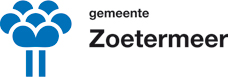 Samenvatting resultaten vragenlijst Krajicek Playground Meerzicht 
De Krajicek Playground Meerzicht naast basisschool De Regenboog wordt opgeknapt. Omwonenden konden in juli 2021 een vragenlijst invullen over hun wensen voor de Playground. Hieronder staat een samenvatting van de belangrijkste punten uit de resultaten.Respondenten
We hebben 117 reacties ontvangen. De mensen die de vragenlijst hebben ingevuld (respondenten) waren tussen de 6 en de 76 jaar oud. Populairste sporten
We vroegen sporten respondenten het liefst op de Playground willen doen. Respondenten mochten meerdere sporten kiezen. Voetbal en basketbal werden het meest gekozen. Voetbal werd door 78% van de respondenten gekozen en basketbal door 65%. Hieronder staat hoe vaak iedere sport werd gekozen:Voetbal: 	91 keer gekozenBasketbal:	76 keer gekozenVolleybal:	35 keer gekozenTennis: 	28 keer gekozenHockey:	17 keer gekozenHonkbal: 	15 keer gekozenAnders: 	14 keer gekozenPopulairste toestellen
In de vragenlijst stonden een aantal interactieve toestellen genoemd die op de nieuwe playground zouden kunnen komen. We vroegen welk toestel respondenten het liefst op de playground willen. De jongere respondenten (8 t/m 18 jaar) kozen met name ‘Sutu’ en ‘Toro’ (beide voetbal) en Dash Freerun (freerunning). De respondenten van 30 jaar en ouder kozen wat vaker Sona (interactieve geluidsboog). Andere toestellen waren minder populair. Hieronder staat hoe vaak ieder toestel werd gekozen: SONA: 			24 keer gekozenSUTU: 			23 keer gekozenTORO: 			19 keer gekozenDash Freerun: 		17 keer gekozen Urban Dance Ground: 	13 keer gekozenKratos: 			9 keer gekozen Beweegbank:		5 keer gekozenTeqbal: 		2 keer gekozenAlgemene opmerkingen
Respondenten konden ook algemene opmerkingen te maken over het opknappen van de playground. Een deel van de respondenten gaf enthousiaste reacties over het opknappen. Een aantal respondenten deelde zorgen, wensen of aandachtspunten. Opmerkingen die we vaker teruglazen, waren:Zorgen over overlast van hangjongeren (wens voor camerabewaking); Zorgen over geluidsoverlast (het sportveld ligt tussen flats); Zorg dat de playground hufterproof is;Zorg dat de playground toegankelijk is;Zorg dat de playground interessant voor jonge kinderen en jeugd;Haal niet onnodig groen weg in de buurt. Ruimte voor om het huidige veld heen zou benut kunnen worden.Wens voor kunstgras; Wens voor verlichting in de avonduren;Wensen voor een waterpomp, extra prullenbakken en bankjes. 